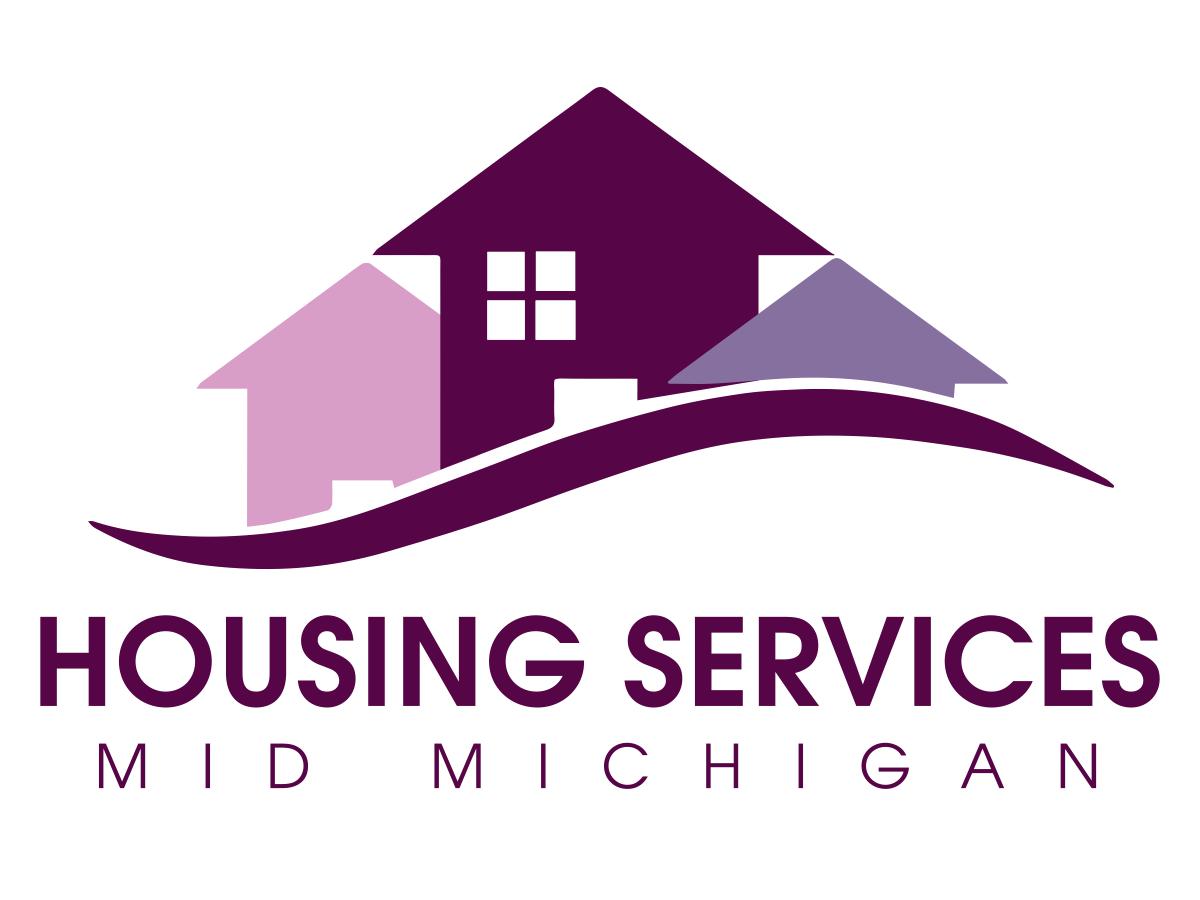 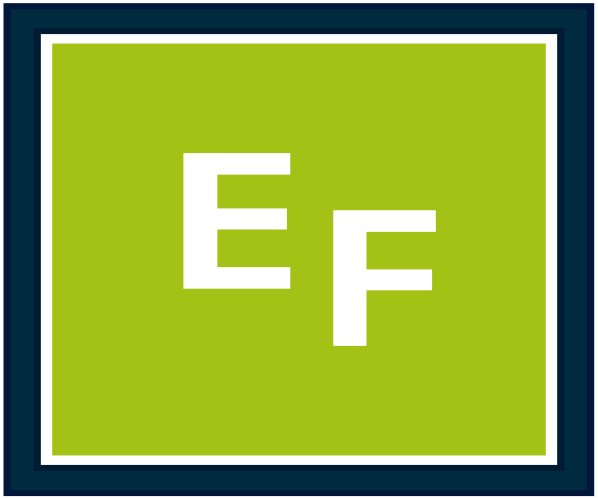 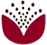 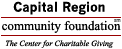 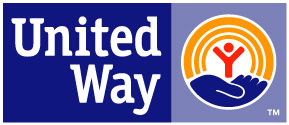 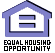 WELCOMEHousing Services Mid Michigan welcomes you to the latest edition of its Apartment Guide. This guide has been compiled to assist you in finding housing available in the community.A separate listing of resources is available on our website: www.hsmidmichigan.org, or in our office.This guide is not meant to be a comprehensive, exhaustive listing of all of the apartment complexes which exist in our community.The Michigan State Housing Development Authority (MSHDA) has provided an on-line rental housing search tool for residents and prospective residents of Michigan. MSHDA expressly disclaims all responsibility for the contents and results provided through this search. Browse the website: http://www.michiganhousinglocator.comHousing Services Mid Michigan is committed to providing information and referrals to anyone with a need or interest. Please feel free to copy any part of, or the entire guide, for yourself or others.Housing Services prints Weekly Housing & Employment Guides.  They are updated every Tuesday and available for pickup Tuesday after 1:00 pm.  The guides are also available on our website: http://www.hsmidmichigan.orgIf you have any questions, concerns, or comments about this guide, or the services we provide, please contact the office.Sincerely,The Staff of Housing Services Mid Michigan “This institution is an equal opportunity provider and employer.”*DISCLAIMER: HSMM does not endorse any particular apartment complex, nor does inclusion in the Apartment Guide imply any type of endorsement. HSMM is not responsible for information that has changed.  We update the list once a year.  Please call the listing apartment’s office, or stop in and visit them, for the most current information. NameAddressPhoneFaxSubsidizedOne BedTwo BedThree BedSecurity DepositFeesUtilities included in RentPetsOtherBELLEVUEBELLEVUEBELLEVUEBELLEVUEBELLEVUEBELLEVUEBELLEVUEBELLEVUEBELLEVUEBELLEVUEBellevue Place Apts226 N East StBellevue, MI 49021P: (269) 763-3277  F: (989) 400-4913Yes30% of Gross Income30% of Gross Income30% of Gross IncomeEqual to one month's rent$15  App Fee per AdultHeatWaterSewerTrashNoA/C, Laundry facilitiesRivervue Apts210-220 N East St226 N East St - OFFICEBellevue, MI 49021P: (269) 763-3277  F: (989) 400-4913Yes30% of Gross Income30% of Gross IncomeNoneEqual to one month's rent$15 App Fee per AdultWaterSewerTrashYes$150 depositA/C, Laundry facilitiesCHARLOTTECHARLOTTECHARLOTTECHARLOTTECHARLOTTECHARLOTTECHARLOTTECHARLOTTECHARLOTTECHARLOTTEButternut Creek Apts100 Butternut DrCharlotte, MI 48813P: (517) 543-2996F: (517) 543-0842Yes30% of Gross Income30% Gross Income30% Gross IncomeEqual to one month’s rentNoneWater SewerTrashCaged OnlyW/D Hook-up Available in 2 & 3 BedroomsCountry Club Manor539 Lansing RdCharlotte, MI 48813P: (517) 543-5798No$570$600None$500App Fee$35–single$15–add'l personWaterSewerTrashCats ONLY$150 FeeA/C, Carports,Laundry facilitiesStorageJamestown Apartments310 State StCharlotte, MI 48813P: (517) 541-1748NoCall for CurrentRatesCall for CurrentRatesNone$475$25 Credit Check$100 Cleaning FeeHeat Water TrashNoCarportKnob Pine Apts436 State St. (Office)Charlotte, MI 48813P: (269) 832-2738F: (517) 321-5810No$590-620$610-650None$300 or 1 month's rent$50 app fee per personWaterSewerTrashYes with fee & deposit2 Units Handicap Accessible, Laundry FacilityLegacy Parke141 Legacy ParkCharlotte, MI 48813P: (517) 541-2000  F: (517) 541-2957No$655-710$775-895 2 Full Baths$870-945 2 Full Baths$500 - up, depending on credit & income$50 App Fee per person$75 joint appNoneMonthly FeeA/C, W/D, DW, CarportsMicrowave, BlindsMapletree Village303 Packard HwyCharlotte, MI 48813P: (517) 543-7580F: (517) 543-0223NoWill accept Section 8 Voucher$475$505$535Equal to one month's rent$25App Fee WaterSewerTrashNoCentral A/C, 2 units are Handicap Accessible, LaundryMerritt Street Apts421 Merritt StCharlotte, MI 48813P: (517) 204-3945F: (517) 543-7220NoWill Consider Section 8 Voucher$450$550-650$650-750 for 2 BR + Loft  & 2 BathEqual to one month's rent$20Credit Check Fee perAdultTrashNoCoin Operated Laundry FacilitiesStorage AvailableNameAddressPhoneFaxSubsidizedOne BedTwo BedThree BedSecurity DepositFeesUtilities included in RentPetsOtherCHARLOTTECHARLOTTECHARLOTTECHARLOTTECHARLOTTECHARLOTTECHARLOTTECHARLOTTECHARLOTTECHARLOTTEOld School Village301 Horatio BlvdCharlotte, MI 48813Jim CicorelliP: (517) 543-7560NoWill Consider Section 8 Voucher$675$745-795None$400$50App FeeHeatWaterSewerTrashSizeRestrictionsA/C, W/D,MicrowaveProvidence Park3230 W Lawrence HwyCharlotte, MI 48813 P: (517) 543-0032Section 8 VoucherNone$600$650Equal to one month’s rentNoneWaterSewerTrashNoneCountry SettingSnow Plowing providedLawn Care providedEatran AvailableBus Hut for ChildrenSaddleback Ranch Apts718-734 TumbleweedCharlotte, MI 48813P: (248) 865-0066F: (248) 865-1166 No$675$775-800$875As low as $99NoneWaterSewerTrashYesW/D,Built-in Microwave,CarportsShaker House Apts757 W ShepherdCharlotte, MI 48813P: (517) 667-9528F: (517) 347-8954NoAllowsSection 8 VoucherLarge Studio $539 --------------- Efficiency$399$609$859Based on credit$50 App Fee per AppWaterSewerTrashYesRestrictions, Deposit, & FeesA/C, Carport,DWWellington Farms619 Beech, #7 - (office)Charlotte, MI 48813P: (517) 543-8749  F: (517) 541-0596No$490-559NoneNoneFirst month’s rent$25 App feeWaterSewerTrashNoW/D Hook-up Available for Apartment-size AppliancesDELTA TOWNSHIPDELTA TOWNSHIPDELTA TOWNSHIPDELTA TOWNSHIPDELTA TOWNSHIPDELTA TOWNSHIPDELTA TOWNSHIPDELTA TOWNSHIPDELTA TOWNSHIPDELTA TOWNSHIPAlison House943 Alison House LnLansing, MI 48917P: (517) 323-4222F: (517) 323-4001Yes$717$33 Utility Allowance$717$43 Utility AllowanceNoneOne month’s rent or $50 NoneHeatWaterGasTrashYesHandicap accessibleWasher & dryerCanal 27606 Briarbrook DrLansing, MI 48917P: (517) 627-5591  F: (517) 627-5922No$765-840$925-960None$500$20 App fee per personHeatWaterSewerTrashCats in 2 buildingsA/C,W/D,Garage availableCanal Club7715 Streamwood DrLansing, MI 48917P: (517) 627-8710  F: (517) 627-4832No$705-770$840-8602 Bed plus 2 Bath$890-910$500$20 App fee per personHeat WaterSewerTrashCats in select buildingsA/C,W/D,High Speed InternetCarports availableDishwasherNameAddressPhoneFaxSubsidizedSubsidizedOne BedTwo BedThree BedSecurity DepositSecurity DepositFeesUtilities included in RentPetsPetsPetsPetsOtherOtherDELTA TOWNSHIPDELTA TOWNSHIPDELTA TOWNSHIPDELTA TOWNSHIPDELTA TOWNSHIPDELTA TOWNSHIPDELTA TOWNSHIPDELTA TOWNSHIPDELTA TOWNSHIPDELTA TOWNSHIPDELTA TOWNSHIPDELTA TOWNSHIPDELTA TOWNSHIPDELTA TOWNSHIPDELTA TOWNSHIPDELTA TOWNSHIPDelta Square5332 W Michigan, #201Lansing, MI 48917P: (517) 321-2650  F: (517) 321-5810NoNo$610-675$700-850None$300, or up to 1 month's rent$300, or up to 1 month's rent$50 App Fee per personWaterSewerTrashWaterSewerTrash$200 deposit$25/mthly fee per pet$200 deposit$25/mthly fee per pet$200 deposit$25/mthly fee per pet$200 deposit$25/mthly fee per petA/C, Carport,Laundry Facilities,Handicap AccessibleDelta Village Apts919 Harvest LnLansing, MI 48917 P: (517) 321-5820F: (517) 708-7333NoWill Consider Section 8 VoucherNoWill Consider Section 8 Voucher$500$600None1 month's rent-depending on credit1 month's rent-depending on creditNoneWaterSewerTrashWaterSewerTrashCats ONLY$10 Mo. FeeCats ONLY$10 Mo. FeeCats ONLY$10 Mo. FeeCats ONLY$10 Mo. FeeA/C, Garage available- $70 Mo.Laundry FacilitiesDevonshire On Canal410 Charity CircleLansing, MI 48917P: (517) 627-2184  F: (517) 627-8937NoNo$6252 Bed 1 Bath$735   -----------------2 Bed 2 Bath$775$1020 --------------4 Bedroom $1165$200 or up to 1 month’s rent$200 or up to 1 month’s rent$35App FeeHeatHeat$150 NR Fee,plus $25/mth,per pet$150 NR Fee,plus $25/mth,per pet$150 NR Fee,plus $25/mth,per pet$150 NR Fee,plus $25/mth,per petA/C,Tennis Court, Pool,Sauna, 24 hour Fitness FacilityEastfield Townhomes1014 Eastfield RdLansing, MI 48917P: (517) 898-7748F: (517) 393-4515NoNo$475-575$475-575NoneEqual to one month's rentEqual to one month's rent$20 app feeTrashTrashOnly cats with approvalOnly cats with approvalOnly cats with approvalOnly cats with approvalW/D hook ups, Garages, Large bedroomsMthmgt.comElmwood Park 1030 Woodale LnLansing, MI 48917P: (517) 321-5146F: (517) 321-7084YesYes30% Gross Income30% Gross Income30% Gross IncomeIncome BasedIncome BasedNoneWaterSewerTrashWaterSewerTrashOnly in Senior High RiseOnly in Senior High RiseOnly in Senior High RiseOnly in Senior High RiseHandicap AccessibleSenior (62+) or with DisabilityEdgemont Apartments740 Edgemont BlvdLansing, MI 48917P: (517) 323-9234F: (517) 323-9234 NoSection 8 Vouchers acceptedNoSection 8 Vouchers accepted$570$600NoneStarts at $200Starts at $200NoneWaterTrashHeatWaterTrashHeatYes$50 deposit per petYes$50 deposit per petYes$50 deposit per petYes$50 deposit per petLaundry facility, Storage locker includedFairfax Apartments831 Brookside DrLansing, MI 48917P: (517) 321-2700  F: (517) 703-0855NoNo$723-743$799-840NoneVaries by Credit- $99& upVaries by Credit- $99& up$35App FeeWaterSewerTrashWaterSewerTrashCats, small Dogs. Fee & DepositCats, small Dogs. Fee & DepositCats, small Dogs. Fee & DepositCats, small Dogs. Fee & DepositHandicap Accessible availableLaundry FacilitiesSauna & Pool, ParkingGarage, ElevatorsNewberry Apts106 Falls CtLansing, MI 48917P: (517) 321-9427F: (517) 321-5797NoNo$589-615 ---------------Unfurnished Studio - $479$737-781None$300 w/approved credit$300 w/approved credit$25 App Fee per AdultWaterSewerTrashWaterSewerTrash$200 NR Fee,plus $20/mth per pet$200 NR Fee,plus $20/mth per pet$200 NR Fee,plus $20/mth per pet$200 NR Fee,plus $20/mth per petAll ground level, All units-attic storage1 & 2 BR Units have Laundry Hook-ups and Outdoor PatiosPlumtree Apartments229 Parkwood DrLansing, MI 48917P: (517) 321-1765  F: (517) 321-6569NoNo$625-675$695-890$835-985$150$150$50 App Fee per AdultWaterSewerTrashWaterSewerTrashCats, Dogs, restrictions applyCats, Dogs, restrictions applyCats, Dogs, restrictions applyCats, Dogs, restrictions applyA/C,Balcony availableCarport availableRamblewood Apts6300 W Michigan AveLansing, MI 48917P: (517) 321-6300  F: (517) 323-9513NoNo$570-610$670-710None$100+ Based on credit$100+ Based on credit$25 App FeeHeatWaterTrashCarportHeatWaterTrashCarportFee and DepositNO DOGSFee and DepositNO DOGSFee and DepositNO DOGSFee and DepositNO DOGSHandicap Accessible UnitspossibleNameAddressPhoneFaxSubsidizedSubsidizedOne BedTwo BedThree BedSecurity DepositSecurity DepositFeesUtilities included in RentUtilities included in RentPetsPetsPetsPetsOtherDELTA TOWNSHIPDELTA TOWNSHIPDELTA TOWNSHIPDELTA TOWNSHIPDELTA TOWNSHIPDELTA TOWNSHIPDELTA TOWNSHIPDELTA TOWNSHIPDELTA TOWNSHIPDELTA TOWNSHIPDELTA TOWNSHIPDELTA TOWNSHIPDELTA TOWNSHIPDELTA TOWNSHIPDELTA TOWNSHIPDELTA TOWNSHIPRunaway Bay1011 Runaway Bay DrLansing, MI 48917 P: (517) 321-0123F: (517)  321-2188NoNo$791-1113$850-1237NoneStarts at $200 with approved creditStarts at $200 with approved credit$50App Fee per PersonNoneNoneFee and Restrictions ApplyFee and Restrictions Apply12 units handicap access W/D, Clubhouse, Sauna/Jacuzzi & Fitness Ctr, Pool & Tennis CourtsCarport/Garage available, rates change frequently12 units handicap access W/D, Clubhouse, Sauna/Jacuzzi & Fitness Ctr, Pool & Tennis CourtsCarport/Garage available, rates change frequently12 units handicap access W/D, Clubhouse, Sauna/Jacuzzi & Fitness Ctr, Pool & Tennis CourtsCarport/Garage available, rates change frequentlyTammany on the Ponds7605 Heritage DrLansing, MI 48917P: (517) 622-0622 F: (517) 622-1742NoNo$610-765$690- $8852 Bed  2 Bath $705-855$200$200$125App/Prep FeeWaterSewerTrashWaterSewerTrashDeposit & FeeDeposit & FeeDeposit & FeeDeposit & FeeSecure Entrance, Pool & Tennis Courts, Microwaves, Carport available,some units W/DTwin Oaks Meadows3900 Burneway DrLansing, MI 48917P: (517) 887-8200  F: (517) 887-0281NoSection 8 AcceptedNoSection 8 Accepted$550$650None$250, with approved credit$250, with approved credit$30 App FeeHeatWaterSewerTrashHeatWaterSewerTrashUnder 10 pounds Under 10 pounds Under 10 pounds Under 10 pounds Contact rental office for informationVerndale Apartments811 Montevideo #5Lansing, MI 48917P: (517) 482-4545F: (517) 321-5810NoNo$460-510$575-620None$300, up to 1 month's rent$300, up to 1 month's rent$50App FeeHeatWaterSewerTrashHeatWaterSewerTrashCats ONLYFee and DepositCats ONLYFee and DepositCats ONLYFee and DepositCats ONLYFee and DepositHandicap Accessible,A/C,Village Green of Lansing5200 W Mall DrLansing, MI 48917P: (517) 321-3062   F: (517) 321-1977Village Green of Lansing5200 W Mall DrLansing, MI 48917P: (517) 321-3062   F: (517) 321-1977No$630-690$700-790$890$200, up to 1 Mo. Rent Based on Credit $200, up to 1 Mo. Rent Based on Credit $25App Fee per AdultCouple: $50NoneNoneCats,Dogs under 35 lbs, 1st floor onlyCats,Dogs under 35 lbs, 1st floor onlyCats,Dogs under 35 lbs, 1st floor onlyCats,Dogs under 35 lbs, 1st floor only2 Pools,Tennis Courts,Playground,Fitness CenterVolleyball CourtThe Water’s Edge7530 Waters EdgeLansing, MI 48917P: (517) 321-7400  F: (517) 321-7575NoNo$775-875$855-955$1080-1180$200, up to  1 month's rent $200, up to  1 month's rent $40 App Fee $20 additional NoneNoneYesFees and restrictions applyYesFees and restrictions applyYesFees and restrictions applyYesFees and restrictions applyOne Year LeaseA/C, W/D,Outdoor Pool,Fitness RoomPlayground areaCarports $20 FeeWaverly Gardens425 N Waverly RdLansing, MI 48917P: (517) 321-6442  F: SameNoWill Consider Section 8 VoucherNoWill Consider Section 8 VoucherNone$638& up$735& upEqual to one month’s rentEqual to one month’s rentCredit Check feeHeatWaterSewerTrashHeatWaterSewerTrashCats ONLYFee and DepositCats ONLYFee and DepositCats ONLYFee and DepositCats ONLYFee and DepositA/C, Security Doors,DWCamerasWaverly Woods Apts201 S Waverly RdLansing, MI 48917P: (517) 321-7825 NoSection 8 AcceptedNoSection 8 Accepted$495-515$610-625NoneContact rental office for informationContact rental office for informationContact rental office for informationWaterHeat GasWaterHeat GasCats AllowedCats AllowedCats AllowedCats AllowedOn-site StorageLaundry FacilitiesWestbay Club Apartments300 Western AveLansing, MI 48917P: (517) 487-2000F: (517) 323-9513NoNo$555-600$660-745NoneContact rental office for informationContact rental office for informationContact rental office for informationWaterHeatGasWaterHeatGasCats    allowedCats    allowedCats    allowedCats    allowedSecured buildings, Washer &Dryer,Gym,Heated indoor poolWestfield Club7500 Chapel HillLansing, MI 48917 P: (517) 886-4100F: (517) 886-4103NoNo$745-895$850-960$1065-1150$250, up to  1 mth’s rent, based on credit$250, up to  1 mth’s rent, based on credit$35 App fee per person$99 Admin feeWaterSewerTrashWaterSewerTrash$300 NR Fee+ $25/cat,$35/dog mthly fee$300 NR Fee+ $25/cat,$35/dog mthly fee$300 NR Fee+ $25/cat,$35/dog mthly fee$300 NR Fee+ $25/cat,$35/dog mthly feeA/C, W/D, D/WSeparate dining areaFridge w/ ice maker Outdoor Pool, Fitness centerNameAddressPhoneFaxSubsidizedSubsidizedOne BedTwo BedThree BedSecurity DepositSecurity DepositFeesUtilities included in RentUtilities included in RentPetsPetsPetsPetsOtherDELTA TOWNSHIPDELTA TOWNSHIPDELTA TOWNSHIPDELTA TOWNSHIPDELTA TOWNSHIPDELTA TOWNSHIPDELTA TOWNSHIPDELTA TOWNSHIPDELTA TOWNSHIPDELTA TOWNSHIPDELTA TOWNSHIPDELTA TOWNSHIPDELTA TOWNSHIPDELTA TOWNSHIPDELTA TOWNSHIPDELTA TOWNSHIPWestwind Townhomes225 Spinnaker DrLansing, MI 48917P: (517) 323-4663  F: (517) 323-1600NoNo$770-795$795-875$980-1075$300, up to 1 mth’s rent,based on credit$300, up to 1 mth’s rent,based on credit$25App Fee for each person 18+WaterSewerTrashWaterSewerTrashDeposit & FeeRestrictions applyDeposit & FeeRestrictions applyDeposit & FeeRestrictions applyDeposit & FeeRestrictions applyFull Basement,Fireplaces, Loft in 2 BR,Some GaragesW/D Hook-up Available, upgraded units availableWindemere Village2414 W Willow HwyLansing, MI 48917P: (517) 482-8343NoNo$525$625-660None$300$300Contact rental office for informationWaterTrashWaterTrashCats Allowed w/ Deposit, plus $15/mth feeCats Allowed w/ Deposit, plus $15/mth feeCats Allowed w/ Deposit, plus $15/mth feeCats Allowed w/ Deposit, plus $15/mth feeWalk-in ClosetsBalconyWillow Ponds7500 Yellow WoodLansing, MI 48917P: (517) 318-8800F: (517) 318-8808NoNoNone$850$960 --------------4 BDRM $1125$400+ based on credit$400+ based on credit$35App Fee$100 Cleaning FeeWaterSewerTrashWaterSewerTrash$250 Fee plus $25/pet per month$250 Fee plus $25/pet per month$250 Fee plus $25/pet per month$250 Fee plus $25/pet per monthW/D,A/C,Garages available - $60/monthEATON RAPIDSEATON RAPIDSEATON RAPIDSEATON RAPIDSEATON RAPIDSEATON RAPIDSEATON RAPIDSEATON RAPIDSEATON RAPIDSEATON RAPIDSEATON RAPIDSEATON RAPIDSEATON RAPIDSEATON RAPIDSEATON RAPIDSEATON RAPIDSCarriage House Apts231 Dutton StEaton Rapids, MI 48827P: (517) 663-2342  F: (517) 663-6222NoNoNone$530None$530NoneNoneHeatWaterSewerTrashHeatWaterSewerTrashNoNoNoNoA/C, Laundry facilities,CableEdgewater Apartments223 N Main StEaton Rapids, MI 48827P: (517) 663-8123F: (517) 663-8124NoNo$775-825--------------- Loft:$650-695$975-1225$1250-1295$100 - up,based on credit$35 credit check$35 credit checkHeatWaterSewerTrashGasHeatWaterSewerTrashGasNoNoNoNoHandicap Access UnitsA/C, W/D hook ups, Elevator, Indoor Heated Parking Garage Comm.& Fitness RoomsEvergreen Apartments350 - 356 Miller DrEaton Rapids, MI 48827P: (517) 663-8660  F: (517) 663-8662NoNo$580-635$730-755$825$350$50App Fee $150Prep Fee$50App Fee $150Prep FeeWaterSewerTrashWaterSewerTrashCats ONLYFee and DepositCats ONLYFee and DepositCats ONLYFee and DepositCats ONLYFee and Deposit2 Handicap Accessible UnitsA/C, DW, W/D,CarportIsland City Apartments755 Island CourtEaton Rapids, MI 48827P: (517) 663-6478 F: (517) 663-6479NoWill consider Section 8NoWill consider Section 8None$695$795Ranges $25 app fee per  adult$25 app fee per  adultWaterSewerTrashWaterSewerTrash20 lbs or less Pet fees apply20 lbs or less Pet fees apply20 lbs or less Pet fees apply20 lbs or less Pet fees applyA/C,W/D,Carport availableOld School Village350 Hall StEaton Rapids, MI 48827P: (517) 663-2600  F: (866) 257-8523NoWill consider Section 8NoWill consider Section 8$360-460$500-640$750Equal to one month’s rent$25App Fee$25App FeeWaterSewerTrashWaterSewerTrashNoNoNoNo2 Handicap Accessible UnitsLaundry facilitiesA/C, P/B,CarportsW/D hookup in someRiverview Village Apts632 Riverview LnEaton Rapids, MI 48827P: (517) 663-2800  F: (517) 663-2980YesWill Consider Section 8 VoucherYesWill Consider Section 8 Voucher$468-568$496-602NoneEqual to one month's rentNoneNoneHeatWaterSewerTrashHeatWaterSewerTrashOne pet per unitSize limit appliesOne pet per unitSize limit appliesOne pet per unitSize limit appliesOne pet per unitSize limit appliesLaundry NameAddressPhoneFaxSubsidizedSubsidizedOne BedTwo BedThree BedSecurity DepositFeesFeesUtilities included in RentUtilities included in RentPetsPetsPetsPetsOtherEATON RAPIDSEATON RAPIDSEATON RAPIDSEATON RAPIDSEATON RAPIDSEATON RAPIDSEATON RAPIDSEATON RAPIDSEATON RAPIDSEATON RAPIDSEATON RAPIDSEATON RAPIDSEATON RAPIDSEATON RAPIDSEATON RAPIDSEATON RAPIDSWillow Tree Apartments200 - 300 S MillerEaton Rapids, MI 48827P: (517) 663-4003  F: (517) 663-4645 info@willowtreeapts.netYesYes$510-595$540-645NoneEqual to one month's rent$25 App Fee, Credit ReportCriminal Background Check$25 App Fee, Credit ReportCriminal Background CheckWaterSewerTrashWaterSewerTrashNoNoNoNoCentral Air,On-site Laundry Facility,PlaygroundGRAND LEDGEGRAND LEDGEGRAND LEDGEGRAND LEDGEGRAND LEDGEGRAND LEDGEGRAND LEDGEGRAND LEDGEGRAND LEDGEGRAND LEDGEGRAND LEDGEGRAND LEDGEGRAND LEDGEGRAND LEDGEGRAND LEDGEGRAND LEDGEFive Star Management713 MapleGrand Ledge, MI 48837P: (517) 719-4164F: (517) 622-4275 NoSection 8 NoSection 8 $525$525-625NoneEqual to one month’s rentNoneNoneWater SewerWater SewerContact rental office for informationContact rental office for informationContact rental office for informationContact rental office for informationSecond floor apartments storageLegend Woods Apts282 & 286 S Clinton StGrand Ledge, MI 48837P: (517) 202-7287 F: (517) 627-5196NoWill Consider Section 8 VoucherNoWill Consider Section 8 Voucher$495-510$610-795Townhouse$895 $500$20 App fee per Adult	$20 App fee per Adult	WaterSewerTrash___Heat in some unitsWaterSewerTrash___Heat in some unitsCats ONLYCats ONLYCats ONLYCats ONLYA/C,Deck on some UnitsLaundry FacilitiesOaktree Village Apartments4775 Village DrGrand Ledge, MI 48837P: (517) 622-3730  F: (517) 627-1946NoNo$695-725$825-875$1050$99, up to 1 mth’s rent$35 App Fee$35 App FeeWaterTrash	WaterTrash	YesRestrictions ApplyYesRestrictions ApplyYesRestrictions ApplyYesRestrictions ApplyCable IncludedW/DCarportsPinehurst Townhouses220 W Saginaw HwyGrand Ledge, MI 48837P: (517) 627-3446  F: (517) 627-2720NoNoNone$917-1107 None$400+Based on Credit$30App Fee$30App FeeTrash,RecyclingTrash,Recycling$300-500 deposit + monthly fees$300-500 deposit + monthly fees$300-500 deposit + monthly fees$300-500 deposit + monthly feesA/C, W/D, Basement, P/B,Outdoor Pool,One Carport/per UnitCommunity Garden, ParkRiverwalk Apartments115 Perry StGrand Ledge, MI 48837P: (517) 627-9017 F: (517) 622-3715NoWill Consider Section 8 VoucherNoWill Consider Section 8 Voucher$570$680-785None$300$25App Fee per Adult$25App Fee per AdultWaterSewerTrashWaterSewerTrashCats ONLYDeposit and feesCats ONLYDeposit and feesCats ONLYDeposit and feesCats ONLYDeposit and feesA/C,Large rooms,Tennis Courts,CarportsSandstone Creek Apts1110 JenneGrand Ledge, MI 48837P: (517) 627-2448  F: (517) 627-4290NoNo$565-665$655-795None$300 to $1000 $35App Fee$15 each add'l person$35App Fee$15 each add'l personVariesVariesYes, Fees and Restrictions,Dogs in some buildings.Yes, Fees and Restrictions,Dogs in some buildings.Yes, Fees and Restrictions,Dogs in some buildings.Yes, Fees and Restrictions,Dogs in some buildings.A/CLaundry facilitiesStorageTownsend on the Park6625 Ambassador Ave, #111Grand Ledge, MI 48837P: (517) 627-8988  F: (517) 627-2227NoNo$830-880$912-1270$1055-1205$500, up to 1 1/2 month’s rent App Fees$50 per Adult, $75 Joint, plus$100 redecorating  App Fees$50 per Adult, $75 Joint, plus$100 redecorating NoneNoneFee Restrictions ApplyFee Restrictions ApplyFee Restrictions ApplyFee Restrictions ApplyA/C, W/D,Walking Trail, Park,Carport or Garage availableNameAddressPhoneFaxSubsidizedSubsidizedOne BedTwo BedThree BedSecurity DepositFeesFeesUtilities included in RentUtilities included in RentPetsPetsPetsPetsOtherGRAND LEDGEGRAND LEDGEGRAND LEDGEGRAND LEDGEGRAND LEDGEGRAND LEDGEGRAND LEDGEGRAND LEDGEGRAND LEDGEGRAND LEDGEGRAND LEDGEGRAND LEDGEGRAND LEDGEGRAND LEDGEGRAND LEDGEGRAND LEDGEWhispering Pines Apts205 E. Saginaw Grand Ledge MI 48837P: (517)-627-2276F: (517) 668-1700NoWill consider Sec 8 voucher NoWill consider Sec 8 voucher $510-560$660-675NoneStart at $300, depends on credit$35 per adult$50 per couple$35 per adult$50 per coupleWater TrashSewerHeatWater TrashSewerHeatCats with feesCats with feesCats with feesCats with feesContact rental office for informationGreen St Apartments508 Green StGrand Ledge, MI 48837P: (517) 323-9234F: (517) 323-9234NoSection 8 acceptedNoSection 8 accepted$560----------------Efficiency $440$610$750Starting at $200NoneNoneWaterGas TrashWaterGas TrashYes$50 deposit per petYes$50 deposit per petYes$50 deposit per petYes$50 deposit per petSome handicap accessible, Laundry facility, Storage lockerLANSINGLANSINGLANSINGLANSINGLANSINGLANSINGLANSINGLANSINGLANSINGLANSINGLANSINGLANSINGLANSINGLANSINGLANSINGLANSINGThe Brookshire’s3965 Hunters Ridge, #3Lansing, MI 48911 P: (517) 394-0736F: (517) 394-8310NoNoNone$595$615$675$845$400$20 App Fee$20 App FeeWaterSewerTrashWaterSewerTrash$150 NR Fee40 lb. limit$150 NR Fee40 lb. limit$150 NR Fee40 lb. limit$150 NR Fee40 lb. limitGarage, A/C, W/D Hookup AvailableRivershell Manor3625 Bayview Dr #77Lansing, MI 48911P: (517) 882-6498  F: (517)882-1609NoWill Consider Section 8 VoucherNoWill Consider Section 8 Voucher$495-550$595-675None$250$25 App fee$10 Additional Person$25 App fee$10 Additional PersonWaterSewerTrashWaterSewerTrashFee and DepositLess than 35 lbsFee and DepositLess than 35 lbsFee and DepositLess than 35 lbsFee and DepositLess than 35 lbsA/C, On Site MaintenanceLaundry Facilities, Discount for State Employees and MilitarySummer Place Townhouses4915 S Waverly RdLansing, MI 48911P: (517) 393-2820  F: (517) 393-1199YesYesNone$57830% income based$67830% income basedEqual to one month’srentNoneNoneWaterSewerTrashWaterSewerTrashCaged ONLYCaged ONLYCaged ONLYCaged ONLYHandicap AccessibleA/C, Laundry Facilities,Community Room,PlaygroundWaverly Park Apts4030 Hartford RdLansing, MI 48911P: (517) 646-0530F: (517) 646-0070NoNo$455-485$570-595None$300$20 App fee$20 App feeHeatWaterSewerTrashHeatWaterSewerTrashCats in select buildingsCats in select buildingsCats in select buildingsCats in select buildingsSome Handicap Accessible,Laundry Facilities, Pool, 24 Hr Emergency MaintenanceWoodside Meadows4590 Seaway DrLansing, MI 48911P: (517) 394-0000  F: (517) 394-0070NoWill Consider Section 8NoWill Consider Section 8$555-No Gas$605- Gas$605-No Gas$705- Gas$725-No Gas$895-Gas$199, up to 1 mth's rent, based on credit$25App Fee per Adult$25App Fee per AdultWater, Sewer,Trash, & Heat, in some unitsWater, Sewer,Trash, & Heat, in some unitsWater, Sewer,Trash, & Heat, in some unitsRestricted breeds permitted50 lb max.Restricted breeds permitted50 lb max.Restricted breeds permitted50 lb max.A/C, W/D hook-up,Clubhouse, Fitness Center,24 Hr Maintenance,Carports availableOLIVETOLIVETOLIVETOLIVETOLIVETOLIVETOLIVETOLIVETOLIVETOLIVETOLIVETOLIVETOLIVETOLIVETOLIVETOLIVETCreekside Apts350 Church StOlivet, MI 49076P: (517) 712-3075UnspecifiedUnspecified$300-550$595$695Equal to one month’s rentNoneNoneWater SewerTrash	Water SewerTrash	unspecifiedunspecifiedunspecifiedunspecified4 units handicap accessibleA/C.Heat is electricNameAddressPhoneFaxSubsidizedSubsidizedOne BedTwo BedThree BedSecurity DepositFeesUtilities included in RentPetsOtherOLIVETOLIVETOLIVETOLIVETOLIVETOLIVETOLIVETOLIVETOLIVETOLIVETOLIVETKedron Ridge106 N Main StP O Box 277Olivet, MI 49076P: (269) 749-9227F: (269) 749-9800NoNoNone$545$650Equal to one month's rent$20App FeeWaterSewerTrashNoLaundry Facilities,Car PortsShannon Apts704 Spring StOlivet, MI 49076P: (517) 667-0399  F: (517) 913-6205NoWill Consider Section 8 VoucherNoWill Consider Section 8 Voucher$495$625-675NoneEqual to one month's rentNoneHeatWaterSewerTrashYes -Fees and RestrictionsApplyA/C, Laundry Facilities POTTERVILLEPOTTERVILLEPOTTERVILLEPOTTERVILLEPOTTERVILLEPOTTERVILLEPOTTERVILLEPOTTERVILLEPOTTERVILLEPOTTERVILLEPOTTERVILLEColonial Estates204 & 208 Lansing RdPotterville, MI 48876P: (517) 543-7990NoWill Consider Section 8 VoucherNoWill Consider Section 8 Voucher$435No smoking$495 No smokingNone$300$25App Fee, non-refundableWaterSewerTrashNoAverage Income must be$20,000 or more.Tenant pays electricity/electric heat in all units.Country Manor237 S Nelson St, #7 Potterville, MI 48876P: (517) 645-7064 NoNo$515$550None$250, up to 1 mth’s rent, based on credit None HeatWaterSewerTrashNoA/C, DW,Garbage Disposal MicrowaveBlinds IncludedGarden Square Apartments302 - 368 E Pearl StPotterville, MI 48876P: (800) 708-3622F: (517) 336-2773NoNo$550$655None½ to 1month’s rent, based on creditNoneWaterSewerTrashYes$25/mth per pet – no bully breeds4 units/ Handicapped Accessible, A/C in some units,Coin-op laundry,Additional storage available Parkview Terrace Apts 210 E MainPotterville, MI 48876P: (517) 645-7076 F: (517) 645-7330YesYesApprox30% Gross IncomeApprox30% Gross IncomeNone$100 orequal to one month’s rentNoneHeatWaterSewerTrashYesFee & DepositOn-Site Laundry FacilitiesSUNFIELDSUNFIELDSUNFIELDSUNFIELDSUNFIELDSUNFIELDSUNFIELDSUNFIELDSUNFIELDSUNFIELDSUNFIELDSunfield Park Apts455 Third St, #31Sunfield, MI 48890P: (517) 566-8435F: (517) 566-8435SomeSome$493 Base Rent $598Base RentNoneEqual to one month’s rentNoneHeatWaterSewerTrashContact rental office for informationSoft water,Laundry facilitiesSome barrier freewww.redoakmanagement.comVERMONTVILLEVERMONTVILLEVERMONTVILLEVERMONTVILLEVERMONTVILLEVERMONTVILLEVERMONTVILLEVERMONTVILLEVERMONTVILLEVERMONTVILLEVERMONTVILLEVermontville Meadows290 Spring StVermontville, MI 49096P: (517) 726-0072F: (616) 696-8501SomeSome$489Base Rent$548 Base RentNoneEqual to one month’s rentNoneHeatWaterSewerTrashContact rental office for informationHandicap Accessible available,Laundry facilities coin operated,Patio/DeckNameAddressPhoneFaxSubsidizedSubsidizedOne BedTwo BedThree BedSecurity DepositFeesUtilities included in RentPetsOtherCHARLOTTESENIORHOUSINGCHARLOTTESENIORHOUSINGCHARLOTTESENIORHOUSINGCHARLOTTESENIORHOUSINGCHARLOTTESENIORHOUSINGCHARLOTTESENIORHOUSINGCHARLOTTESENIORHOUSINGCHARLOTTESENIORHOUSINGCHARLOTTESENIORHOUSINGCHARLOTTESENIORHOUSINGCHARLOTTESENIORHOUSINGKiwanis Manor430 S Cochran AveCharlotte, MI 48813P: (517) 543-5406F: (517) 543-5406NoNo$320$400$450----------------------------------------------------------------------------- Efficiency$225NoneNoneEqual to1 1/2 times month’s rent$100 Non-Refundable Entry FeeWaterSewerTrashNo62 years or older,Laundry facility,Ground levelOutsideEntrancesCommunity RoomSugar Mill Senior Apts417 Maynard StCharlotte, MI 48813P: (800) 225-7982YesYes$503 Base Rent30% Gross Income$583 Base Rent30% Gross IncomeNoneEqual to one month’s rentNoneHeatWaterSewerTrashOne small  Pet with$50 DepositHandicapped Accessible,A/C,Laundry facilities,Community Day RmDELTA TOWNSHIP SENIOR HOUSINGDELTA TOWNSHIP SENIOR HOUSINGDELTA TOWNSHIP SENIOR HOUSINGDELTA TOWNSHIP SENIOR HOUSINGDELTA TOWNSHIP SENIOR HOUSINGDELTA TOWNSHIP SENIOR HOUSINGDELTA TOWNSHIP SENIOR HOUSINGDELTA TOWNSHIP SENIOR HOUSINGDELTA TOWNSHIP SENIOR HOUSINGDELTA TOWNSHIP SENIOR HOUSINGDELTA TOWNSHIP SENIOR HOUSINGCovington  Woods1900 Redbud LnLansing, MI 48917P: (517) 327-7700  F: (517) 327-7776NoNo$675-725$825-875None$400$25App Fee per  applicantHeatWaterSewerTrashCats ONLY$200 NR Fee, plus $10/mth55 years/older, W/D, Community Room, Beauty/barber shop,Library/Craft RoomCarports - $20 per monthElmwood Park Apts1030 Woodale LnLansing, MI 48917P: (517) 321-5146YesYes30% Gross Income30% Gross Income30% Gross IncomeBased on 30% of Gross IncomeNoneWaterSewerTrashOnly in senior high rise  Senior  (50+) or with disabilityIvan Woods5303 Ivan DrLansing, MI 48917P: (517) 323-2800  F: (989) 323-6866NoWill Consider Section 8 VoucherNoWill Consider Section 8 Voucher$645-655$755-775None$99$25 App FeeHeatWaterSewerTrashDeposit and Fee55+, Handicap Access,A/C, Laundry facilities, Exercise Rm, Beauty Parlor, Community RmCarports available,Lansing Manor5600 W Mall DrLansing, MI 48917P: (517) 321-5058F: (517) 321-2770YesYes30% Gross IncomeNoneNoneBased on first month's rentNoneWaterSewerTrashDeposit,Restrictions Apply Some Handicap Accessible, 62+ or Disabled, A/C,Laundry FacilitiesDelta River Senior Village6090 W Michigan AveLansing, MI 48917 P: (517) 489-2559F: (517) 574-7828Delta River Senior Village6090 W Michigan AveLansing, MI 48917 P: (517) 489-2559F: (517) 574-7828Yes30% Gross IncomeNoneNoneBased on first month's rentNoneWaterSewerTrashOne small pet with deposit 62+ or disabled,Some handicap accessible,A/CLaundry facilitiesNameAddressPhoneFaxSubsidizedSubsidizedOne BedTwo BedThree BedSecurity DepositFeesUtilities included in RentPetsOtherDIMONDALE SENIOR HOUSINGDIMONDALE SENIOR HOUSINGDIMONDALE SENIOR HOUSINGDIMONDALE SENIOR HOUSINGDIMONDALE SENIOR HOUSINGDIMONDALE SENIOR HOUSINGDIMONDALE SENIOR HOUSINGDIMONDALE SENIOR HOUSINGDIMONDALE SENIOR HOUSINGDIMONDALE SENIOR HOUSINGDIMONDALE SENIOR HOUSINGMisty Cove184 East RdDimondale, MI 48821P: (517) 646-7992F: (517) 646-8031Rent RegulatedRent Regulated$658$720NoneEqual to one month’s rent$13App FeeHeatWaterSewerTrashFee and DepositRestrictions ApplySenior 55+,A/C, Community Room,Daily ActivitiesPatioEATON RAPIDS SENIOR HOUSINGEATON RAPIDS SENIOR HOUSINGEATON RAPIDS SENIOR HOUSINGEATON RAPIDS SENIOR HOUSINGEATON RAPIDS SENIOR HOUSINGEATON RAPIDS SENIOR HOUSINGEATON RAPIDS SENIOR HOUSINGEATON RAPIDS SENIOR HOUSINGEATON RAPIDS SENIOR HOUSINGEATON RAPIDS SENIOR HOUSINGEATON RAPIDS SENIOR HOUSINGKingston Place501 King StEaton Rapids, MI 48827P: (517) 663-1918F: (517) 663-1918SomeSome$614$709None $200NoneWaterSewerTrashFee and DepositRestrictions ApplyMust be Senior (55+) ,Community Room,Daily Activities, PatioKiwanis Spring Brook Manor300 King StEaton Rapids, MI 48827P: (517) 663-1790 F: (517) 663-4244YesYes30% Adjusted IncomeNoneNone$50 to one month’s rentNoneAll, except electricFee and DepositRestrictions ApplyMust be Senior (62 +) or Disabled,Laundry Facility,Community RoomWillow Tree Village300 S Miller DrEaton Rapids, MI 48827P: (517) 663-4003F: (517) 663-4645NoNo$515-603NoneNoneEqual to one month’s rent $25App feeWaterSewerTrashNoMust be age 62+, or disabled, with or without children,Laundry Facility,Community Room,Ground Level UnitsGRAND LEDGE SENIOR HOUSINGGRAND LEDGE SENIOR HOUSINGGRAND LEDGE SENIOR HOUSINGGRAND LEDGE SENIOR HOUSINGGRAND LEDGE SENIOR HOUSINGGRAND LEDGE SENIOR HOUSINGGRAND LEDGE SENIOR HOUSINGGRAND LEDGE SENIOR HOUSINGGRAND LEDGE SENIOR HOUSINGGRAND LEDGE SENIOR HOUSINGGRAND LEDGE SENIOR HOUSINGClinton Street Place408 South ClintonGrand Ledge, MI 48837P: (517) 622-1060F: (989) 400-4757NoSection 8 acceptedNoSection 8 accepted$346, 560, 650$415, 695, 720NoneEqual to one month's rent$25 App FeeWaterSewerTrashFee and DepositRestrictions ApplySenior Apartments, Handicap accessible, Washer & Dryer, Storage cage $10/monthSerenity Place216 S ClintonGrand Ledge, MI 48837P: (517) 627-8460  F: (517) 627-0920YesYes30% Gross Income30% Gross IncomeNoneEqual to one month’s rent NoneHeatWaterSewerTrash$300Security DepositSeniors (50+), Handicapped, orDisabled, Community Room NASHVILLE SENIOR HOUSING NASHVILLE SENIOR HOUSING NASHVILLE SENIOR HOUSING NASHVILLE SENIOR HOUSING NASHVILLE SENIOR HOUSING NASHVILLE SENIOR HOUSING NASHVILLE SENIOR HOUSING NASHVILLE SENIOR HOUSING NASHVILLE SENIOR HOUSING NASHVILLE SENIOR HOUSING NASHVILLE SENIOR HOUSINGNashville Park Apts1018 Reed StNashville, MI 49073P: (517) 852-9113F: (517) 852-9113SomeSome$495-623$555-679NoneEqual to one month’s rent NoneHeatWaterSewerTrashRestrictions ApplyHandicapped Accessible    available, Sliding doors w/Patios, Laundry facilities, Community Day RoomFOOD BANKSBellevue Good Samaritans112 West Capital Ave, Bellevue 49021			(269) 763-9497 orHours:  Thursday 3pm to 6pm			(269) 763-3285Must reside in the Bellevue school district. Charlotte Helping Hands						600 S Cochran Ave, Charlotte 48813			(517) 543-8737Hours:  T 11am to 5:30pm, W 10am to 4:30pm, Th 9am to 3:30 pm	Closed Monday and Friday				(517) 541-2010 FaxCharlotte and Vermontville school district only. Charlotte St. Vincent DePaul					902 St Mary’s Blvd, Charlotte 48813			(517) 543-4319  Hours:  7 pm to 8 pm, T and TH; Emergencies only.   Dimondale First Presbyterian Church  (The Pantries)			162 N Bridge St, PO Box 357, Dimondale 48821		(517) 646-6183Hours:  9 am to 1 pm; M - F				(517) 646-6024 FaxDimondale and Windsor Township residents only  Eaton Rapids Hearts & Hands, Inc.					9220 Kinneville Rd, Eaton Rapids 48827			(517) 663-7104Hours:  9 am - 12 pm; M, W, F  Residents ofEaton Rapids/Springport school district only.Fresh Food233 N Main, Nashville 49073				(517) 852-0664Hours: Tues 10 amServices: Serves Maple Valley School District familiesFOOD BANKSGrand Ledge 7th Day Adventist Community Center Food & Clothing Bank4980 Burt St, Grand Ledge 48837-0402			(517) 627-4348 or						(517) 627-4917Linda Peach, Director			cell	(517) 204-6608					(517) 627-4348 Fax (call ahead)
Hours:  10 am - 5 pm T, 10 am – 3 pm TH, walk-in, or by appointmentIngham County Food Bank				Hours:  9 am – 12:30 pm, 1 pm - 4 pm; M - F		(517) 887-4357	Lansing, E Lansing, Okemos and/or Haslett addresses.	(517) 887-4551 FaxLansing Seventh Day Adventist Community Service Center5400 W St Lansing, MI 48917				(517) 321-8238Hours:  9 am – 3 pm; W only				(517) 321-6938 FaxMarvin Anderson-Director.  Ingham and Eaton County residents. Olivet Good Neighbors				Hours:  10 am to 3pm				(269) 749-2631Services: Emergency food. Call ahead to make appointment. Potterville United Methodist Church				105 N Church St, Potterville, MI 48876			(517) 645-7701Hours:  T 2pm to 6 pm, F 9am to 1pm, Potterville school district only.  